ΘΕΜΑ: « Διευκρινίσεις σχετικά με την υποβολή αιτήσεων αποσπάσεων από ΠΥΣΠΕ σε                  ΠΥΣΠΕ/ΣΜΕΑΕ,ΕΕΕΚ,ΚΕΔΔΥ, ΜΟΥΣΙΚΑ, ΚΑΛΛΙΤΕΧΝΙΚΑ, ΕΚΚΛΗΣΙΑΣΤΙΚΑ ΣΧΟΛΕΙΑ και από ΠΥΣΠΕ σε                 ΥΠΗΡΕΣΙΕΣ και ΦΟΡΕΙΣ αρμοδιότητας του ΥΠ.Π.Ε.Θ»ΣΧΕΤ:      Τις 67505/Ε1/20-04-2016 (ΑΔΑ: ΨΩ2Υ4653ΠΣ-Π9Β) και 67520/Ε1/20-04-2016 (ΑΔΑ: 9ΛΙ94653ΠΣ-1ΡΘ)                εγκυκλίους του ΥΠ.Π.Ε.Θ.Κατόπιν των ανωτέρω σχετικών, παρακαλούνται οι Διευθυντές και Προϊστάμενοι των Σχολικών Μονάδων να ενημερώσουν ενυπόγραφα το διδακτικό προσωπικό της Σχολικής τους Μονάδας (ΚΑΙ τους εκπαιδευτικούς που είναι σε άδεια) για τις συγκεκριμένες εγκυκλίους.  ΠΡΟΘΕΣΜΙΑ ΗΛΕΚΤΡΟΝΙΚΗΣ ΥΠΟΒΟΛΗΣ ΑΙΤΗΣΕΩΝ:  Από 21/04/2016 έως 12/05/2016 ΤΡΟΠΟΣ ΥΠΟΒΟΛΗΣ ΑΙΤΗΣΗΣ: Οι εκπαιδευτικοί που επιθυμούν να υποβάλουν αίτηση απόσπασης, αφού διαβάσουν ΠΡΟΣΕΚΤΙΚΑ την Εγκύκλιο του ΥΠ.Π.Ε.Θ,  θα πρέπει: α) να εγγραφούν στο Ολοκληρωμένο Πληροφοριακό Σύστημα Διαχείρισης Προσωπικού Πρωτοβάθμιας   και Δευτεροβάθμιας Εκπαίδευσης (ΟΠΣΥΔ), ώστε να αποκτήσουν ΟΝΟΜΑ ΧΡΗΣΤΗ και ΚΩΔΙΚΟ ΠΡΟΣΒΑΣΗΣ στις ηλεκτρονικές υπηρεσίες του. Οδηγίες για την εγγραφή και για την ηλεκτρονική υποβολή της αίτησης απόσπασης στην ηλεκτρονική διεύθυνση:  https://opsyd.sch.gr ,β) να  υποβάλουν  την αίτηση ΗΛΕΚΤΡΟΝΙΚΑ  στην ηλεκτρονική διεύθυνση:  https://opsyd.sch.gr, σύμφωνα με τις οδηγίες που παρέχονται στο εγχειρίδιο χρήσης   στην παραπάνω διεύθυνση,γ) να εκτυπώσουν αντίγραφο της αίτησης  και να την αποστείλουν συνοδευόμενη από  τα απαραίτητα  δικαιολογητικά  στη Δ/ΝΣΗ στην οποία ανήκουν ΟΡΓΑΝΙΚΑ, το αργότερο μέχρι και 13/05/2016 (ή με απόδειξη ταχυδρομείου με την ίδια ημερομηνία).              3)  Μετά την οριστική υποβολή της αίτησης , ΔΕΝ μπορεί να γίνει καμία διόρθωση στις επιλογές  ή/ και στα κριτήρια/λόγους απόσπασης.                                                                                                                                              Ο ΔΙΕΥΘΥΝΤΗΣ Π.Ε. ΑΙΤΩΛ/ΝΙΑΣ                                                                                                                                                            ΧΡΗΣΤΟΣ Β.ΚΟΛΟΒΟΣ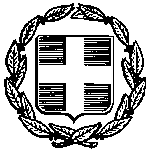                    ΕΛΛΗΝΙΚΗ  ΔΗΜΟΚΡΑΤΙΑΥΠΟΥΡΓΕΙΟ ΠΑΙΔΕΙΑΣ, ΕΡΕΥΝΑΣ & ΘΡΗΣΚΕΥΜΑΤΩΝ      ΚΗ Δ/ΝΣΗ Α/ΘΜΙΑΣ &Δ/ΘΜΙΑΣ ΕΚΠ/ΣΗΣ ΔΥΤΙΚΗΣ ΕΛΛΑΔΑΣ                 Δ/ΝΣΗ  Π.Ε.  ΑΙΤΩΛ/ΝΙΑΣΤαχ. Δ/νση:       Τραυλαντώνη 2                            30 200  ΜεσολόγγιΠληροφορίες : Κουρκούνη Μ.- Παπασπύρου Ε.Τηλέφωνο     :   26310-50281Fax:                     26310-27315E-mail:               mail@dipe.ait.sch.grΜεσολόγγι:     21/4/2016Αριθ. Πρωτ :    5005                   ΕΛΛΗΝΙΚΗ  ΔΗΜΟΚΡΑΤΙΑΥΠΟΥΡΓΕΙΟ ΠΑΙΔΕΙΑΣ, ΕΡΕΥΝΑΣ & ΘΡΗΣΚΕΥΜΑΤΩΝ      ΚΗ Δ/ΝΣΗ Α/ΘΜΙΑΣ &Δ/ΘΜΙΑΣ ΕΚΠ/ΣΗΣ ΔΥΤΙΚΗΣ ΕΛΛΑΔΑΣ                 Δ/ΝΣΗ  Π.Ε.  ΑΙΤΩΛ/ΝΙΑΣΤαχ. Δ/νση:       Τραυλαντώνη 2                            30 200  ΜεσολόγγιΠληροφορίες : Κουρκούνη Μ.- Παπασπύρου Ε.Τηλέφωνο     :   26310-50281Fax:                     26310-27315E-mail:               mail@dipe.ait.sch.grΠρος: ΣΧΟΛΙΚΕΣ ΜΟΝΑΔΕΣ Π.Ε ΑΙΤΩΛ/ΝΙΑΣ